ПАМЯТКА  ДЛЯ РОДИТЕЛЕЙ«Безопасность. Что нельзя приносить с собой в детский сад! »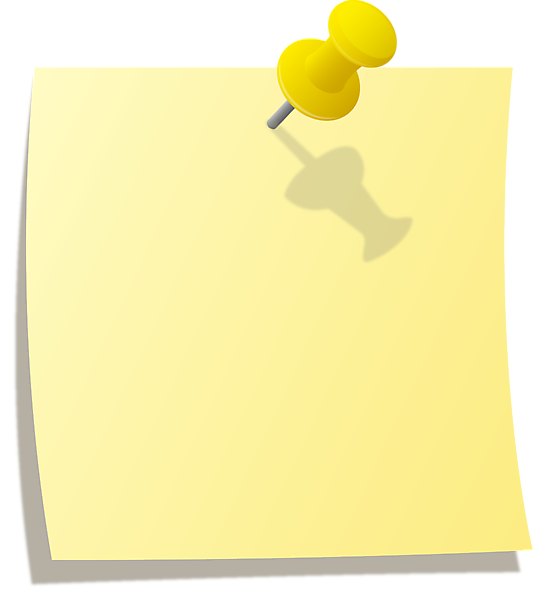 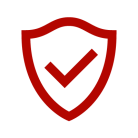 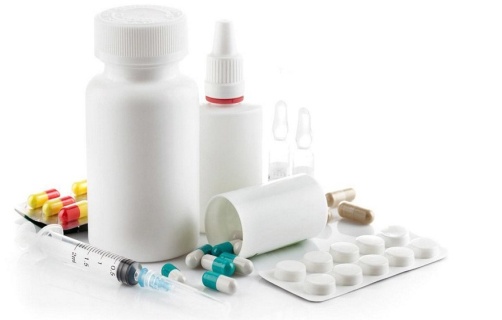 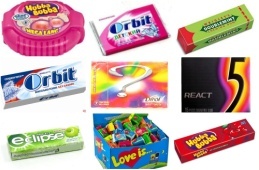 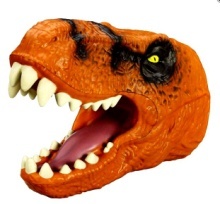 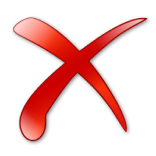 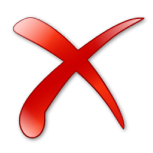 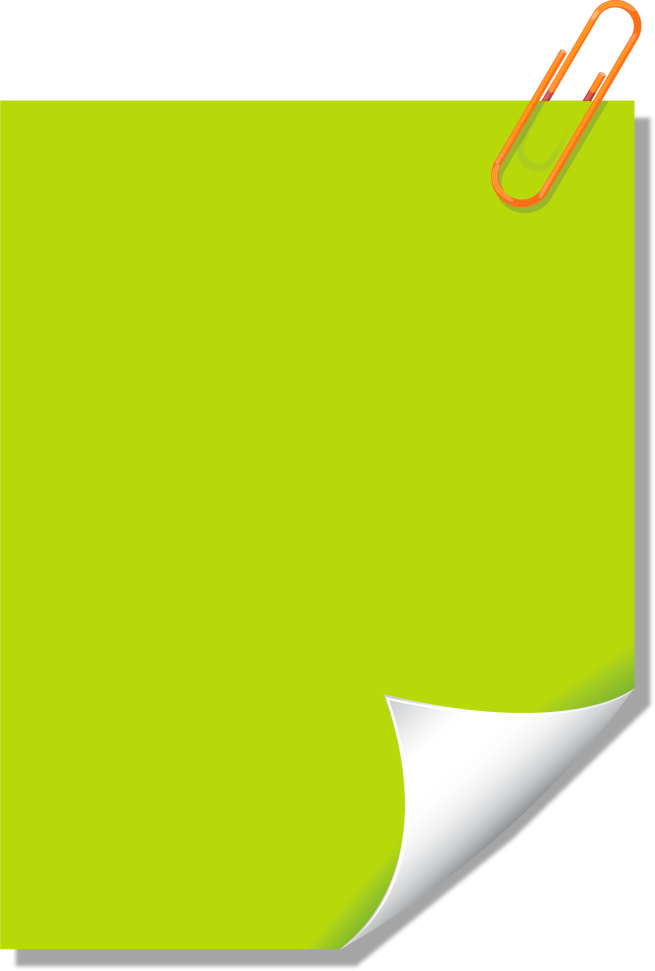 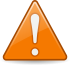 